Block Notes n. 14, giugno 2020Dipartimento Welfare e nuovi diritti della Cgil Lombardia A cura di M. Vangi, L. Finazzi, V. Segato, M. Vespa In questo numeroDalle Agenzie di stampa nazionali:Vaccino antifluenzale. Presto la nuova circolare del ministero Riforma sanitaria Lombardia. Sperimentazione scade ad agosto Riparte l’attività chirurgica. Arrivano le linee guida per Fase 2Le raccomandazioni Ue all’Italia sulle riforme necessarie per il sistema sanitarioSono più di 28 milioni gli interventi chirurgici cancellati nel mondo per il CovidContratti Sanità Privata. Cgil, Cisl e Uil: il tempo è scaduto È partita oggi la grande indagine sierologica su 150mila italianiGli pneumologi italiani: Covid lascia danni nei polmoni per almeno 6 mesi Infermiere di famiglia: un buon disegno di legge I pediatri della Fimp indicano le cose da fare per tornare a scuola in sicurezza Emicrania. Patologia socialmente impattante, ma ancora poco riconosciuta Federfarma su spesa farmaceutica: quella in farmacia stagna nel 2019“Passata l’emergenza, da riprogrammare 410 mila interventi chirurgici Quanto ci è costato curare i malati di Covid in ospedale? Dl Rilancio. Corte dei conti lancia allarme: Regioni devono predisporre subito i Piani Linee guida del ministero per i Piani di riorganizzazione delle reti ospedaliere Giornata mondiale senza tabacco. Poco meno di 10 milioni i fumatori Fase 2. La mappa degli interventi messi in campo dalle Regioni Zangrillo (San Raffaele): il Covid dal punto di vista clinico non esiste più Corte dei conti: il Covid ha reso evidenti i punti deboli del Ssn Ministero della Salute. Come trovare e gestire i contatti di un caso Covid Per ammodernare ospedali e strutture servono 32 miliardi ma ne abbiamo solo 22 Lettera-appello della Fnopi ai Deputati: investire su infermieri e assistenza Covid. Iss: i medici di famiglia siano gli ‘equilibratori’ del Ssn Lombardia. La commissione non vota il Piano socio sanitario, va aggiornato”Nel 2017 i Paesi Ue hanno speso 301 miliardi in favore delle famiglie Boom spesa sanitaria privata: 40 mld. nel 2018 Covid. Ambulatori e ospedali pronti a riattivare tutti i servizi sospesi per l’emergenza Sorveglianza territoriale e salute pubblica: dall’Iss un focus sugli aspetti etico-giuridiciGimbe: nella Fase 2 poca comunicazione istituzionale Covid. Quali rischi e come comportarsi in spiaggia. La guida dell’IssCovid. Calano i decessi: il nuovo rapporto Istat/Iss Vaccinazione antinfluenzale. La nuova circolare del MinisteroCovid. Nel mondo più di 390 mila morti. Si potrà evitare la seconda ondata?Nuovo monitoraggio Lea. Sono 11 le Regioni adempienti Pronto il Piano “Rilancio Italia” di ColaoDl Rilancio. Fp Cgil Medici: stabilizzare medici emergenzaLombardia. Medicina Democratica diffida RegioneIl personale della sanità pubblica è sempre più precarioTutto pronto per il Mes “Covid”. Ecco le spese sanitarie autorizzate Formazione Iss per 100 medici specializzandi di scuole di igiene lombardeChe cosa è l’eccellenza in sanità? Speranza in Senato: Ssn ha bisogno di riforme, dobbiamo affrontarle unitiContratto Sanità privata. Firmata preintesa tra i sindacati e Aris-AiopCovid. Gimbe: asintomatici trasmettono il virus e sono almeno il 40-45% degli infettiConsiglio di Stato: studente disabile ha diritto ad avere numero adeguato ore di sostegno Covid. In arrivo “scudo penale” per operatori sanitari e (forse) funzioni dirigenzialiIntervista al leader dei pediatri Paolo Biasci: noi mai dipendenti Italia, Francia, Germania e Olanda siglano contratto con Astrazeneca per vaccinoDalle Agenzie di stampa nazionaliDa “Quotidiano Sanità”Dalla Newsletter del 22 maggio 2020Vaccino antifluenzale. Presto la nuova circolare del ministero: per ora niente obbligo per gli anziani ma si pensa a raccomandazione per gli over 60 e per i bambini fino a 6 anniIl Ministero della Salute sta limando la circolare con le indicazioni per la prossima stagione di cui abbiamo già parlato un mese fa. Alcune Regioni hanno chiesto di introdurre l’obbligo (il Lazio lo ha fatto per gli over 65) ma per ora dal Ministero si punta sulla raccomandazione. L’obiettivo, è quello di fare in modo che in autunno quando si ripresenterà l’influenza si possano distinguere i soggetti affetti da influenza con i malati di Covid visto che la sintomatologia iniziale è molto simile. Leggi l’articolo. Covid e riforma sanitaria Lombardia. “Sperimentazione scade ad agosto. Ministero Salute farà valutazione conclusiva”“Il 4 aprile 2016 è stato sottoscritto il Protocollo d’intesa tra il Ministro della salute e il Presidente della regione per disciplinare le modalità di monitoraggio dell’attuazione della legge regionale. L’analisi dei dati per il triennio (2016-2017-2018) ha evidenziato livelli appropriati di erogazione dell’assistenza nelle tre macro-aree individuate”. Così la sottosegretaria alla Salute Zampa ha risposto ieri all’interrogazione presentata da Carnevali (Pd). Leggi l’articolo. Riparte l’attività chirurgica. “Test Covid per i pazienti e programmi di recupero per le liste d’attesa”. Arrivano le linee guida per Fase 2Pronto per l’approvazione del Comitato tecnico scientifico il documento elaborato dal Tavolo tecnico istituito dal Ministero della Salute con le indicazioni per la ripartenza in sicurezza degli interventi chirurgici che durante l’emergenza si sono ridotti dell’80%. Tra le indicazioni: ridefinire strutture di ricovero, sale operatorie, modelli organizzativi, incremento parcheggi ospedali e implementare attività mini-invasiva. Leggi l’articolo. Link alle linee guida. “Scarso coordinamento Governo-Regioni ha rallentato interventi per fronteggiare Covid. Ora più investimenti e in special modo sul personale”. Le raccomandazioni Ue all’Italia sulle riforme necessarie per il sistema sanitarioBruxelles ha predisposto una serie di indicazioni (non solo sulla sanità) ad ogni Stato membro in vista delle sfide del post epidemia. Per il nostro Paese raccomandati investimenti sul personale e migliori piani anti crisi. Ma non solo Italia, la Commissione Ue evidenzia anche come in Francia ci sia carenza nell’assistenza di base, in Germania scarseggino gli infermieri e in Spagna vi siano troppe disparità tra le regioni. Leggi l’articolo. Link alle raccomandazioni Ue. Dalla Newsletter del 24 maggio 2020Sono più di 28 milioni gli interventi chirurgici cancellati nel mondo a causa del CovidGentile Direttore, oltre 28 milioni di interventi programmati di chirurgia nel mondo saranno cancellati come risultato della pandemia da COVID-19, portando i pazienti ad affrontare una lunga attesa per la risoluzione dei propri problemi di salute. Il Gruppo di ricerca CovidSurg Collaborative ha stimato che, sulla base di un periodo di 12 settimane di interruzione durante il la fase centrale dell’epidemia, 28.4 milioni di interventi chirurgici programmati saranno cancellati o posposti nel corso del 2020. Leggi tutto. Dalla Newsletter del 25 maggio 2020Contratti Sanità Privata. Cgil, Cisl e Uil: “Il tempo è scaduto. Sciopero confermato il 18 Giugno”Intensificate le iniziative di denuncia verso Aiop ed Aris in tutte le Regioni. “Ad oggi, il rifiuto di porre la firma da parte di Aiop ed Aris rappresenta un vero e proprio ricatto intollerabile. Dopo le rassicurazioni registrate stamattina non ci sono più alibi, pertanto confermiamo lo sciopero nazionale del 18 giugno e rilanciamo tutte le iniziative di mobilitazione territoriale per denunciare l’inaccettabile condizione degli operatori della Sanità privata e delle Rsa”. Leggi tutto. È partita oggi la grande indagine sierologica su 150mila italianiIl disegno del campione effettuato dall’Istat coinvolge 2.000 comuni su tutto il territorio nazionale e 150 mila individui. I nominativi sono stati estratti dall’Istat a partire dai propri registri statistici al fine di assicurare la rappresentatività per genere, sei fasce di età e settore di attività lavorativa a livello nazionale e regionale. Le informazioni raccolte riguardano lo stato di salute e le condizioni socio-economiche del soggetto intervistato in relazione all’evolversi dell’emergenza sanitaria in atto. Leggi tutto. Dalla Newsletter del 26 maggio 2020Gli pneumologi italiani: Covid lascia danni nei polmoni per almeno 6 mesi. E il 30% dei guariti potrebbe avere problemi respiratori cronici“Non abbiamo al momento dati certi sulle conseguenze a lungo termine da polmonite da Covid-19, è trascorso ancora troppo poco tempo dall’inizio dell’epidemia. Tuttavia le prime osservazioni rispecchiano da vicino i risultati di studi realizzati in Cina a seguito della polmonite da SARS del 2003, molto simile a quella da Covid-19, confermando il sospetto che anche Covid-19 possa comportare danni polmonari che non scompaiono alla risoluzione della polmonite”, spiega Luca Richeldi, membro del Cts e presidente della Società Italiana di Pneumologia. Leggi l’articolo. Infermiere di famiglia. Dalla senatrice Boldrini (Pd) un buon disegno di legge per caratterizzarne funzioni e ruoloUna proposta di legge quanto mai opportuna nei tempi ma soprattutto nei contenuti, che affronta con pienezza di argomenti come dar corso all’attuazione dell’infermiere di famiglia e di comunità secondo le indicazioni dell’Oms ma partendo e mettendo a frutto le positive esperienze già realizzate in alcune nostre Regioni. Leggi tutto. Link al testo. Dalla Newsletter del 27 maggio 2020“Orari scaglionati e vaccino antinfluenzale”. I pediatri della Fimp indicano le cose da fare per tornare a scuola in sicurezza Il Presidente Biasci: “Abbiamo presentato le nostre proposte di strategie assistenziali e organizzative per l’anno scolastico 2020-2021 ai Ministri Speranza e Azzolina. Favoriamo i piccoli gruppi per gli asili nido e le materne”. Tra le altre proposte anche la misurazione della febbre, una buona e costante aerazione degli ambienti e mascherine per gli alunni più grandi quando non c’è distanziamento. Leggi l’articolo. Emicrania. “Patologia socialmente impattante, ma ancora poco riconosciuta”. Il quaderno della Fondazione The BridgeLa patologia ha conseguenze spesso invalidanti su chi ne soffre, e ciò rende rilevante il suo impatto economico; si stima che in Europa l’impatto economico dell’emicrania sul sistema sanitario e sulla società si aggiri attorno a 27 miliardi di euro annui. Obiettivo del Quaderno è evidenziare in modo critico le diverse problematiche e volgerle in termini propositivi come spunti di riflessione. Leggi l’articolo. Link al quaderno. Spesa farmaceutica. Quella in farmacia stagna nel 2019. In media ogni italiano ha acquistato 18 farmaci con un prezzo medio di 9,26 euro. Ticket a quota 1,5 mld. I dati FederfarmaAumenta seppur di poco l’incidenza delle confezioni di generici che è pari al 30,3% (29,9% nel dicembre 2018). Per quanto riguarda i ticket sui farmaci gli italiani hanno speso 1,5 mld di cui il 70% dovuto alla differenza di prezzo rispetto al valore di rimborso, avendo richiesto un farmaco più costoso. Anche nel 2019 i farmaci per il sistema cardiovascolare si sono confermati la categoria a maggior spesa. Leggi l’articolo. Link al Report. “Passata l’emergenza Covid 19 bisognerà riprogrammare 410 mila interventi chirurgici. E le liste d’attesa rischiano di raddoppiare”Analisi Nomisma sul blocco degli interventi durante l’epidemia. Nel periodo di sospensione dei ricoveri differibili e non urgenti, sono stati rimandati il 75% dei ricoveri per interventi chirurgici in regime ordinario (tralasciando i day hospital e i ricoveri con diagnosi di tipo oncologico), con quote più o meno elevate a seconda delle categorie diagnostiche. “Probabile che si rallenterà anche il fenomeno della mobilità sanitaria”. Leggi tutto.Dalla Newsletter del 28 maggio 2020	Quanto ci è costato curare i malati di Covid in ospedale? Altems: “Tra ricoveri e terapie intensive fino ad oggi spesi quasi 1,7 miliardi”Nella nona puntata del report settimanale dell’Alta Scuola di Economia e Management dei Servizi Sanitari dell’Università Cattolica, focus sulla spesa sostenuta per i ricoveri. Per i ricoveri ordinari spesi 1,45 mld mentre per le terapie intensive circa 250 mln. Evidenziata anche una contrazione considerevole dei ricoveri ordinari con possibili ripercussioni future sulla salute dei pazienti. Tele-visite in aumento, costituiscono il 48% del totale delle prestazioni. Leggi l’articolo. Link al Report.Dalla Newsletter del 29 maggio 2020Dl Rilancio. Corte dei conti lancia allarme: “Regioni devono predisporre subito i Piani di riorganizzazione sanitaria altrimenti si rischia di non essere pronti in caso di una nuova emergenza in autunno”È quanto scrive la magistratura contabile nella sua memoria sul provvedimento. “I piani dovrebbero essere già stati predisposti perché se si dovesse partire ora anche con i programmi, potrebbe non essere possibile l’utilizzo delle risorse e l’avvio delle opere se non ad estate inoltrata, con il rischio quindi di non essere pronti nel caso di un riacutizzarsi della pandemia”. Leggi tutto. Link al documento. Dl Rilancio. Dai nuovi posti in terapia intensiva ai PS. Le linee guida del ministero per i Piani di riorganizzazione delle reti ospedaliere regionaliDa Lungotevere Ripa arriva una circolare alle Regioni con il metodo da seguire per scrivere i Piani di riorganizzazione con cui si dovranno aumentare le dotazioni dei reparti di terapia intensiva (+3.500 posti), terapia sub-intensiva (+4.225 posti). Inoltre, messo nero su bianco anche il riparto dei 490 mln per la remunerazione e assunzione nuovo personale. Leggi tutto. Link alla circolare. Giornata mondiale senza tabacco. Ministero Salute: “Poco meno di 10 milioni i fumatori. E sono oltre 93mila i morti ogni anno in Italia”La prevalenza è scesa per la prima volta sotto il 19% ed è pari al 18,4%. Il fumo è più diffuso nella fascia di età che va tra i 20 e i 44 anni. Più del 25% di questi decessi è compreso tra i 35 ed i 65 anni di età. Per quanto riguarda il carcinoma polmonare, una delle principali patologie fumo correlate, nel nostro Paese la mortalità e l’incidenza sono in calo tra gli uomini ma in aumento tra le donne. E-cig e prodotti senza tabacco “possono risultare attrattivi per i giovani in quanto erroneamente considerati a rischio ridotto per la salute”. Leggi l’articolo. Link al Rapporto. Fase 2. La mappa degli interventi messi in campo dalle Regioni: ospedali Covid, Usca, tamponi e personale. L’indagine dell’AnaaoA che punto sono gli ospedali Covid? E le Unità speciali di continuità assistenziale che dovranno garantire la presa in carico sul territorio dell’epidemia? È ripartita l’attività ospedaliera e ambulatoriale ordinaria? A che punto è la disponibilità di tamponi e il tracciamento dei contatti? Quanti posti letto in più tra terapie intensive e sub-intensive? E per il personale qual è lo stato dell’arte delle assunzioni e la loro tipologia di contratto? Ecco la prima fotografia della sanità post Covid scattata dai segretari regionali dell’Anaao Assomed. Leggi l’articolo. Dalla Newsletter del 31 maggio 2020Zangrillo (San Raffaele): “Il Covid dal punto di vista clinico non esiste più. Sono tre mesi che ci sciorinano numeri che hanno evidenza zero”. Zampa (Min. Salute): “Un messaggio sbagliato”Il primario della terapia intensiva dell’ospedale milanese su Rai 3 non fa sconti: “Mi viene veramente da ridere. Oggi è il 31 di maggio e circa un mese fa sentivamo gli epidemiologi dire di temere grandemente una nuova ondata per la fine del mese/inizio di giugno e chissà quanti posti di terapia intensiva da occupare. In realtà il virus, praticamente, dal punto di vista clinico non esiste più”. Ma la replica del ministero affidata alla sottosegretaria Dem, è secca: “In attesa di evidenze scientifiche a sostegno della tesi della scomparsa del virus, invito chi ne fosse certo a non confondere le idee degli italiani”. Leggi l’articolo.Corte dei conti: “Il Covid ha reso evidenti i punti deboli del Ssn: carenza personale, fuga dal pubblico, scarsi investimenti e differenze regionali. Assistenza territoriale inadeguata che ha lasciato i cittadini senza protezione”Nel nuovo Rapporto sul Coordinamento della finanza pubblica la magistratura contabile analizza i nodi irrisolti del Ssn e soprattutto punta il dito sulle carenze dell’assistenza territoriale: “L’insufficienza delle risorse ha reso più tardivo e ha fatto trovare disarmato il primo fronte che doveva potersi opporre al dilagare della malattia e che si è trovato esso stesso coinvolto nelle difficoltà della popolazione, pagando un prezzo in termini di vite molto alto”. Leggi l’articolo. Link al Rapporto.Dalla Newsletter del 2 giugno 2020Come trovare e gestire i contatti di un caso Covid. Dal Ministero della Salute le nuove indicazioni. Ma per i tamponi resta la prescrizione solo per chi ha sintomi Tre gli interventi: rapida identificazione di caso probabile, fornire informazioni e indicazioni alle persone che sono entrate in contatto con soggetti positivi e tampone ma solo a chi sviluppa i sintomi. Agli asintomatici solo a fine quarantena e se ci sono le risorse. Preminente il ruolo dei Dipartimenti di Prevenzione delle Asl. Leggi l’articolo. Link alla circolare.Per ammodernare ospedali e strutture servono 32 miliardi ma ne abbiamo solo 22 (ante fondi Covid) e neanche riusciamo a spenderli tutti. Il rapporto della Corte dei ContiLe risorse sono già poche. E in più tra burocrazia, incapacità progettuale e tempi biblici per la realizzazione i soldi non si riescono nemmeno a spendere. La dotazione di risorse per l’edilizia sanitaria è arrivata a quota 22 mld, ma di questi solo 12,5 sono stati accordati alle Regioni e addirittura 1,5 mld sono stati revocati. Fotografia impietosa della Corte dei conti sul capitolo degli investimenti in sanità. Leggi l’articolo. Dalla Newsletter del 3 giugno 2020Dl Rilancio. Lettera-appello della Fnopi ai Deputati: “Investire su infermieri e assistenza territoriale”Nell’appello si sottolinea che l’emergenza sanitaria in corso ha dimostrato quanto gli infermieri siano un tassello fondamentale dell’assistenza sanitaria grazie alle loro competenze scientifiche, relazionali e tecniche evolute, rendendoli dunque i professionisti più impegnati nella rete dei servizi alla persona e alla collettività e si invitano i parlamentari a cancellare gli errori di programmazione del passato che hanno lasciato da parte gli aspetti della prevenzione e della rete territoriale di assistenza. Leggi tutto. Covid. Iss: “I medici di famiglia siano gli ‘equilibratori’ del Ssn ma servono percorsi comuni ospedale-territorio e linee guida nazionali”L’Istituto superiore di sanità dedica il suo ultimo Report al Medico di famiglia e al suo ruolo durante la pandemia e soprattutto nel post enfatizzando la necessità di “linee guida uniche per tutto il territorio nazionale” e di una maggiore integrazione con l’ospedale. Leggi l’articolo. Link al Rapporto. Lombardia. La commissione non vota il Piano socio sanitario. Monti (Lega): “Dopo l’esperienza del Covid, va aggiornato”Il presidente della commissione Sanità evidenzia come “il contesto sia profondamente mutato” e sia necessario “procedere ad una riflessione complessiva sull’ambito sociosanitario”. Soddisfatto il Pd, che in una lettera aveva chiesto a Monti di fermare il Piano: “Per la prima volta, finalmente, la maggioranza leghista della Regione dà un segnale e ammette che qualcosa va cambiato”, afferma Girelli. Per Mammì (M5S) “più che un rinvio è una ufficiale abdicazione”. Leggi tutto.Nel 2017 i Paesi Ue hanno speso 301 miliardi in favore delle famiglie: il 2,3% del Pil europeo. In Italia spesa sotto la mediaLa quota di spesa per prestazioni in favore delle famiglie più alta la troviamo in Lussemburgo (15,3%) e Polonia (13,4%), mentre la più bassa nei Paesi Bassi (4,2%) e in Portogallo (4,9%). L’Italia si ferma al 6,3%, un dato ben inferiore rispetto alla media europea dell’8,6%. Analizzando il dato per numero di abitanti troviamo in Lussemburgo il dato più elevato (€ 3.100 per abitante) ed in Romania quello più basso (€ 100). L’Italia segna una spesa di € 508, anche in questo caso inferiore rispetto alla media europea di € 675. Leggi l’articolo. Boom spesa sanitaria privata: dal 2012 quella diretta cresce del 14% e quella intermediata del 31,5%. Nel 2018 raggiunti quasi 40 miliardi in totale e in media ogni italiano spende 612 euroA evidenziarlo è la Corte dei conti nel suo ultimo report. “La prolungata attenzione sul fronte della spesa, i processi di riorganizzazione delle strutture sanitarie sul territorio e le difficoltà di adeguare l’offerta pubblica al mutare delle caratteristiche della domanda di assistenza si sono riflessi in un ampliamento della spesa a carico delle famiglie”. A crescere soprattutto la spesa per mutue e fondi assicurativi. Ma il 15% delle famiglie ha dovuto ridurre le spese mediche. Leggi l’articolo. Dalla Newsletter del 4 giugno 2020Covid. Ambulatori e ospedali pronti a riattivare tutti i servizi sospesi per l’emergenza. Ecco le linee di indirizzo del Ministero della SaluteObiettivo la riattivazione in sicurezza dei servizi socio-sanitari ridotti o sospesi a causa dell’emergenza ed al progressivo ripristino della totalità dei Livelli essenziali di assistenza. Le indicazioni contenute nel documento per evitare la diffusione del virus Sars- CoV2 sono prevalentemente di carattere organizzativo e riguardano tutte le attività sanitarie, pubbliche (istituzionali e libero professionali), private, accreditate e non accreditate. Leggi l’articolo. Link al documento. Covid. Sorveglianza territoriale e salute pubblica: dall’Iss un focus sugli aspetti etico-giuridiciLo scenario plausibile di una fase post epidemica potrebbe essere caratterizzato da un rischio infettivo che si manifesta in casi isolati o limitati focolai. Questo richiederebbe il mantenimento di misure di monitoraggio e sorveglianza della circolazione di Sars-CoV-2 per un lungo periodo, ma consentirebbe l’abolizione del confinamento generalizzato della popolazione grazie a specifiche attività di controllo.  Nel documento vengono approfonditi gli aspetti etici e giuridici di questa attività di sorveglianza, anche rispetto alla protezione dei dati personali. Leggi tutto. Link al Rapporto. Gimbe: “Dopo battage mediatico della Fase 1, nella Fase 2 poca comunicazione istituzionale. Così si alimenta senso falsa sicurezza”La Fondazione conferma il consistente alleggerimento di ospedali e terapie intensive quale effetto del lockdown, ma esclude una minore gravità della Covid-19. Tuttavia invita a non abbassare la guardia, sia perché le improrogabili riaperture si basano su dati relativi a 2-3 settimane fa, sia perché continua a mancare un sistema di monitoraggio univoco tra le regioni. Leggi tutto. Covid. Quali rischi e come comportarsi in spiaggia. Ecco i consigli per bagnanti e gestori degli stabilimenti. La guida dell’IssNel rapporto, per una balneazione sicura sono fornite raccomandazioni per tenere sotto controllo i rischi sanitari, integrando i documenti che INAIL e Conferenza Stato regioni avevano già pubblicato. Si tratta di indicazioni semplici, di tipo tecnico che riguardano i controlli ambientali, dal funzionamento dei depuratori, al controllo delle acque reflue e degli scarichi illeciti e di norme igieniche/comportamentali da seguire in stabilimenti e spiagge libere. Leggi l’articolo. Link al Rapporto.Covid. Calano i decessi e si riduce anche eccesso mortalità generale rispetto a media degli anni passati. Il nuovo rapporto Istat/IssL’analisi sulla mortalità effettuata dai due istituti si aggiorna con i dati di aprile che mostrano una netta discesa del fenomeno di eccesso di mortalità segnalato nel primo rapporto nel mese di marzo quando si registrò un incremento medio del 48,6% rispetto alla media degli anni precedenti. Con i dati di aprile l’incremento resta ma scende al +33,6%. Decessi in calo soprattutto nelle province lombarde più colpite dal picco dell’epidemia. Leggi l’articolo. Link al Rapporto. Dalla Newsletter del 5 giugno 2020Vaccinazione antinfluenzale gratuita agli over 60. Raccomandata anche per i bambini da 6 mesi a 6 anni. La nuova circolare del MinisteroPubblicate le raccomandazioni per la stagione 2020-2021. Chiesto anche alle Regioni di anticipare le campagne da inizio ottobre. Evidenziata anche “l’opportunità di raccomandare la vaccinazione nella fascia di età 6 mesi-6 anni, anche al fine di ridurre la circolazione del virus influenzale fra gli adulti e gli anziani nell’attuale fase pandemica”. Rezza (Min. Salute): “Per bimbi 6 mesi-6 anni al lavoro per renderlo gratuito”. Fortemente raccomandata anche la vaccinazione per le professioni sanitarie. Leggi l’articolo. Link alla circolare. Covid. Nel mondo 6,6 milioni di contagi e più di 390 mila morti. Si potrà evitare la seconda ondata?Al momento ciò che sappiamo è che testare, tracciare, trattare è l’unica vera arma a nostra disposizione oltre che le regole che abbiamo finora imparato: mascherina, distanza di sicurezza, igiene delle mani. Il nostro personale medico e sanitario ha imparato anche a trattare con terapie singole ed associate in tempo utile, la malattia per non finire tutti in terapia intensiva e per nostra fortuna siamo ad un trend che fa ben sperare. Leggi l’articolo. Dalla Newsletter del 7 giugno 2020Nuovo monitoraggio Lea. Sono 11 le Regioni adempienti nelle tre aree: ospedaliera, prevenzione e distrettuale. Ecco i risultati della seconda simulazione del Ministero della SaluteAl top Emilia Romagna, Piemonte e Veneto mentre fanalini di coda sono Molise, Campania e Calabria. Ecco i risultati della seconda simulazione del Nuovo sistema di Garanzia dei Livelli essenziali di assistenza (su dati 2017) che rispetto alla prima rilevazione di un anno fa (su dati 2016) vedono crescere le Regioni adempienti. Si conferma buona l’assistenza ospedaliera in tutta Italia mentre permangono problemi nell’assistenza territoriale e nell’insufficienza degli screening e della copertura vaccinale. Leggi l’articolo. Dalla Newsletter dell’8 giugno 2020Pronto il Piano “Rilancio Italia” di Colao. Per la sanità Piano digitale nazionale, Welfare di prossimità e più risorse per la salute mentalePer gli esperti il Ssn ha bisogno di sviluppare un Ecosistema Digitale Salute che connetta tutta la filiera pubblica e privata. Proposto anche di “superare il Fascicolo sanitario elettronico” e potenziare le “televisite i pagamenti elettronici. Inoltre, tra le proposte anche quella di potenziare il monitoraggio del sistema che oggi ha “troppe frammentazioni e lentezze”. Occorre puntare sul sistema “Tessera sanitaria”. Leggi l’articolo. Link al documento. Dl Rilancio. Fp Cgil Medici: “Stabilizzare medici emergenza. Nostro sostegno a emendamenti PD e M5S”“Questi emendamenti estendono finalmente i criteri di stabilizzazione a tutti i medici della medicina generale che da anni sono incaricati nei servizi territoriali di continuità assistenziale e di emergenza sanitari. Medici ancora ingiustamente esclusi dal processo di stabilizzazione del decreto Calabria che prevede la possibilità di accedere in sovrannumero e senza borsa di studio al corso di formazione in Medicina Generale”. Leggi tutto. Lombardia. Medicina Democratica diffida Regione: “Basta con i ritardi per migliaia di cittadini prigionieri a casa in attesa di test e tamponi”Agnoletto: “Occorre risolvere in tempi rapidi una situazione insostenibile, che vede coinvolte migliaia di persone, impossibilitate di fatto a riprendere le proprie attività lavorative e professionali e la vita sociale per i ritardi e le difficoltà per l’effettuazione dei tamponi COVID-19 e dei test sierologici”. Leggi tutto. Il personale della sanità pubblica è sempre più precario: negli ultimi 5 anni i medici sono cresciuti del 35%. Boom infermieri: +63%A evidenziarlo è la Corte dei conti che registra come i lavoratori (tra contratto a tempo determinato e interinale) siano aumentati di 11.476 unità (+37,6%), un numero ingente che non ha compensato il calo dei tempi indeterminati (-27.000). il tutto senza considerare l’enorme mole di contratti precari attivati nell’ultimo anno per far fronte all’emergenza Covid: delle circa 23 mila nuove assunzioni la metà è con contratti di pochi mesi. Leggi tutto. Dalla Newsletter del 9 giugno 2020Tutto pronto per il Mes “Covid”. Ecco le spese sanitarie (dirette e indirette) autorizzate per i Paesi che lo richiederanno: ospedali, farmaci e device ma anche prevenzione e long term careI fondi per il Meccanismo europeo di stabilità per far fronte all’emergenza Covid sono disponibili e c’è tempo fino al 31 dicembre 2022 per farne richiesta. La maggioranza è divisa e nonostante i rumors parlino di piani già in lavorazione per un ammontare di circa 20 mld per ora nulla si muove. Ma con quei soldi si potrebbe praticamente fare una ristrutturazione completa del Ssn. In Italia la questione è tutta politica e le posizioni tra i partiti sono trasversali agli schieramenti di maggioranza e opposizione. Leggi l’articolo. Contact tracing. Formazione Iss per 100 medici specializzandi di scuole di igiene lombardeL’iniziativa, concordata tra Iss e Direttori delle Scuole di specializzazione di Milano Statale, Milano Bicocca, Vita-Salute San Raffaele, Pavia e Brescia, con l’auspicio della Presidenza di Regione Lombardia, ha l’obiettivo di mettere a disposizione risorse aggiuntive, costituite dai circa 100 medici igienisti in formazione che stanno svolgendo i loro tirocini sul campo. Brusaferro (Iss): “Epidemiologia da campo punto chiave”.  Fontana: “Saranno risorsa straordinaria per prevenire recrudescenza virus”. Leggi tutto. Che cosa è l’eccellenza? di Nerina DirindinL’eccellenza è un concetto multifattoriale: non la si fa solo con l’innovazione, l’alta tecnologia, le strutture edilizie moderne, gli interventi straordinari. L’eccellenza è anche una buona manutenzione ordinaria di tutte le attività. L’esperienza ci dice che l’eccellenza la fanno le persone e su queste bisogna investire, per superare mediocrità spesso dovute più a demotivazione e stanchezza degli operatori che a reale mancanza di beni materiali. Leggi l’articolo. Dalla Newsletter del 10 giugno 2020Speranza in Senato: “Ssn ha bisogno di riforme, dobbiamo affrontarle uniti. Collaborazione non è una scelta, per me è un obbligo istituzionale” Nelle sue comunicazione al Senato (e poi alla Camera) il ministro della Salute ripercorre le tappe della crisi Covid dai primi interventi a gennaio fino ad oggi e annuncia che con il prossimo Dpcm (atteso per il fine settimana) si decideranno eventuali ed ulteriori misure di allentamento. E poi, sottolineando che “dobbiamo chiudere definitivamente la stagione dei tagli in sanità”, sottolinea come il Ssn non abbia solo bisogno di più di risorse ma anche di riforme che vanno affrontate in modo unitario e condiviso, anche tra maggioranza e opposizione e tra Governo e Regioni. Leggi. Contratto Sanità privata. Firmata preintesa tra i sindacati e Aris-Aiop. Aumenti medi da 154 euroAd annunciarlo Cgil, Cisl e Uil. Dopo 14 anni si avvia quindi a conclusione una trattativa lunghissima. Il rinnovo riguarda circa 100 mila lavoratori. Novità su ferie, formazione, malattia, orari di lavoro. I sindacati: “Raggiunto un accordo che recepisce l’obiettivo al quale da sempre abbiamo mirato, ovvero che ad uno stesso lavoro, che sia nel settore pubblico o nel settore privato, debbano corrispondere stesso salario e stessi diritti”. Aris e Aiop: “Segnale di grande responsabilità nei confronti dei lavoratori”. Leggi tutto. Link al testo della preintesa. Covid. Gimbe: “Asintomatici trasmettono il virus e sono almeno il 40-45% degli infetti”La Fondazione commenta le frasi di Maria Van Kerkhove, capo del team tecnico anti-Covid-19 dell’Oms sugli asintomatici. “Le spiazzanti dichiarazioni dell’Oms, in parte rettificate, sul rischio di contagio da persone asintomatiche si scontrano con i risultati della scienza. Le evidenze parlano chiaro: gli asintomatici possono trasmettere il virus anche per un periodo maggiore di 14 giorni e hanno una carica virale simile a quella dei sintomatici”. Leggi l’articolo. Consiglio di Stato: “Studente disabile ha diritto ad avere numero adeguato ore sostegno anche con didattica a distanza”Con provvedimento collegiale i giudici di Palazzo Spada conferma il precedente decreto presidenziale con cui si disponeva l’assegnazione al minore disabile di un numero di ore di sostegno non inferiore a 25 ore settimanali. Leggi tutto. Dalla Newsletter dell’11 giugno 2020Covid. In arrivo “scudo penale” per operatori sanitari e (forse) funzioni dirigenziali. Tre le ipotesi allo studio del Ministero della SaluteLa prima soluzione è quella più “garantista” ma anche quella più suscettibile a rilievi di costituzionalità. Si prevede la possibilità di una scriminante ad hoc con la quale prevedere che non costituiscono reato le azioni o omissioni tenute nell’esercizio delle professioni sanitarie o funzioni dirigenziali sanitarie durante l’emergenza e in conseguenza di essa. Nella seconda si andrebbe ad escludere la rilevanza di tutti i fatti colposi e resterebbe il solo dolo (oltre alla responsabilità civile). Con la terza si verrebbe puniti solo per colpa grave (sia di negligenza, imprudenza o imperizia). Leggi l’articolo. Coronavirus, Guerra (Oms): “Attesa seconda ondata in autunno”. Appello di Italia Longeva agli anziani: “Vaccinatevi contro l’influenza”“La pandemia ci ha fatalmente ricordato che per i virus la fragilità è un terreno fertile. È quindi indispensabile proteggere gli anziani vaccinandoli, ma bisogna organizzarsi tempestivamente”. Questo il messaggio che Roberto Bernabei, Presidente di Italia Longeva, ha lanciato nel corso di un webinar dedicato al tema della vaccinazione e al suo possibile ruolo nella battaglia al coronavirus. Zampa (Ministero Salute): “E’ una delle armi di difesa più utili”. E mentre Ranieri Guerra (Oms) evidenzia il problema della scarsa copertura vaccinale tra gli operatori sanitari, Rezza (ministero Salute) annuncia una possibile circolare sulla raccomandazione della vaccinazione antipneumococcica per proteggere gli anziani anche dalle polmoniti da pneumococco. Leggi l’articolo. Dalla Newsletter del 12 giugno 2020Monitoraggio Fase 2. Quarto report Ministero Salute-Iss: “Bassa criticità, ma la circolazione del virus in alcune zone è ancora rilevante”Pubblicato il 4° Report riferito al periodo 1-7 giugno. “Persistono, in alcune realtà regionali, un numero di nuovi casi segnalati ogni settimana elevati seppur in diminuzione. Questo deve invitare alla cautela perché la situazione è ancora epidemiologicamente fluida”. Indice Rt sotto 1 in tutto il Paese anche se cresce in 4 Regioni. Rezza: “Il virus continua a circolare anche se a bassa intensità e per cui non si può escludere l’occorrenza di possibili focolai”. Leggi l’articolo. I report regionali.Covid. L’alert dell’Ecdc: “Pandemia non è finita. Con fine lockdown c’è il rischio di una ripresa”Il Centro europeo per il controllo delle malattie avverte come a causa dell’allentamento delle restrizioni “esiste il rischio che le persone non aderiscano fermamente alle misure raccomandate e ancora in vigore a causa della ‘fatica da isolamento’ subita negli ultimi mesi di lockdown. “Fondamentali i test e il controllo di nuovi focolai”. Queste le 4 parole d’ordine: “Questa è una maratona, non uno sprint”. “Non dobbiamo abbassare la guardia”. “Dobbiamo tutti adeguarci a una nuova normalità”. “Insieme, le nostre azioni ci danno il potere di controllare la diffusione del virus”. Leggi l’articolo. Dalla Newsletter del 14 giugno 2020Intervista al leader dei pediatri Paolo Biasci: “Noi mai dipendenti, genitori vogliono scegliere il loro pediatra”. E in vista riapertura scuole chiede più autonomia su gestione tamponiIl presidente della Fimp interviene sulla proposta del passaggio alla dipendenza per i pediatri di libera scelti attualmente in convenzione con il Ssn come i medici di medicina generale. E su una possibile seconda ondata di Covid: “Abbiamo assoluto bisogno di poter prescrivere i tamponi e arrivare a diagnosi tempestive. La decisione sulla necessità del tampone diagnostico deve essere del Pediatra di Famiglia. Al momento un bambino febbrile che si reca in pronto soccorso ed esegue il tampone ha un risultato nel giro di poche ore. Lo stesso che si rivolge al suo Pediatra deve attendere risposta per 7-8 giorni. Una disparità inaccettabile”. Leggi l’articolo. Covid. Italia, Francia, Germania e Olanda siglano contratto con Astrazeneca per vaccino. Speranza: “Sarà destinato a tutta la popolazione Ue. Prima tranche dosi arriverà entro fine anno”Il contratto prevede un approvvigionamento fino a 400 milioni di dosi. Il ministro ha già informato il Consiglio dei Ministri e gli ospiti presenti a Roma per gli Stati generali. Speranza: “Una notizia molto bella e importante. Con la firma di oggi arriva un primo promettente passo avanti per l’Italia e per l’Europa. Il vaccino è l’unica soluzione definitiva al Covid 19. Per me andrà sempre considerato un bene pubblico globale, diritto di tutti, non privilegio di pochi”. Leggi tutto. Per suggerimenti, notizie, ecc… scriveteci. Il nostro indirizzo è: blocknotes@lomb.cgil.it/ Questo numero di Block Notes è pubblicato sul nostro sito al seguente LinkTutti i numeri arretrati di Block Notes sono disponibili sul sito della CGIL Lombardia al seguente Link.CI TROVI ANCHE SU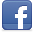 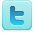 